PSP Bojana MihocekPonedjeljak, 24.5.2021. AKTIVNOST: VEĆE - MANJEOPIS AKTIVNOSTI: IZMEĐU DVA LIKA PREPOZNAJ I POKAŽI VEĆI 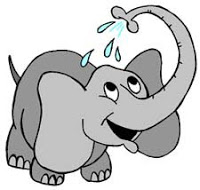 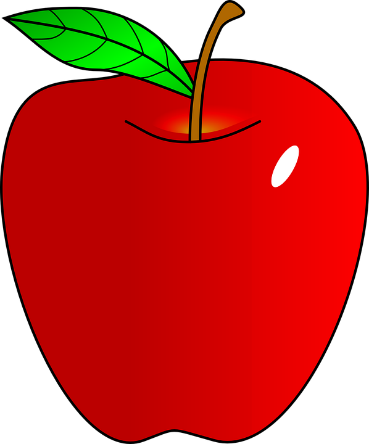 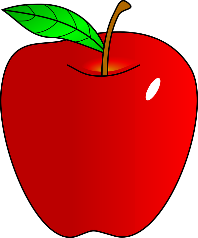 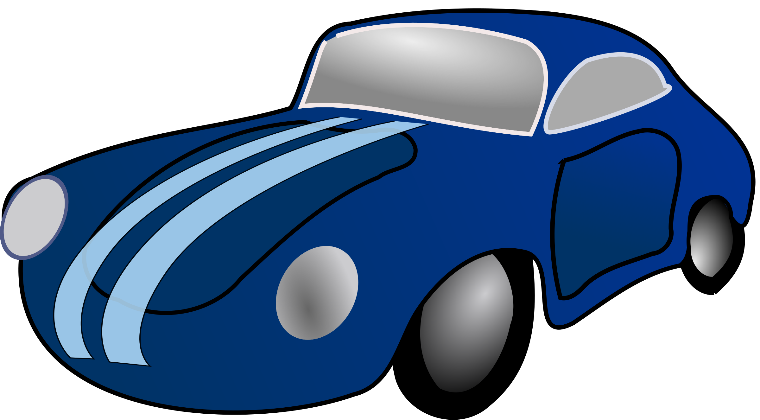 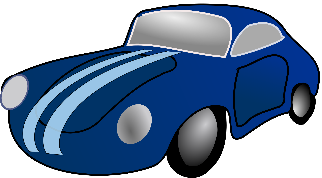 